Supplementary materials legendsFigure S1 The DMIST training equipmentFigure S2 The GaitWatch Gait Analyser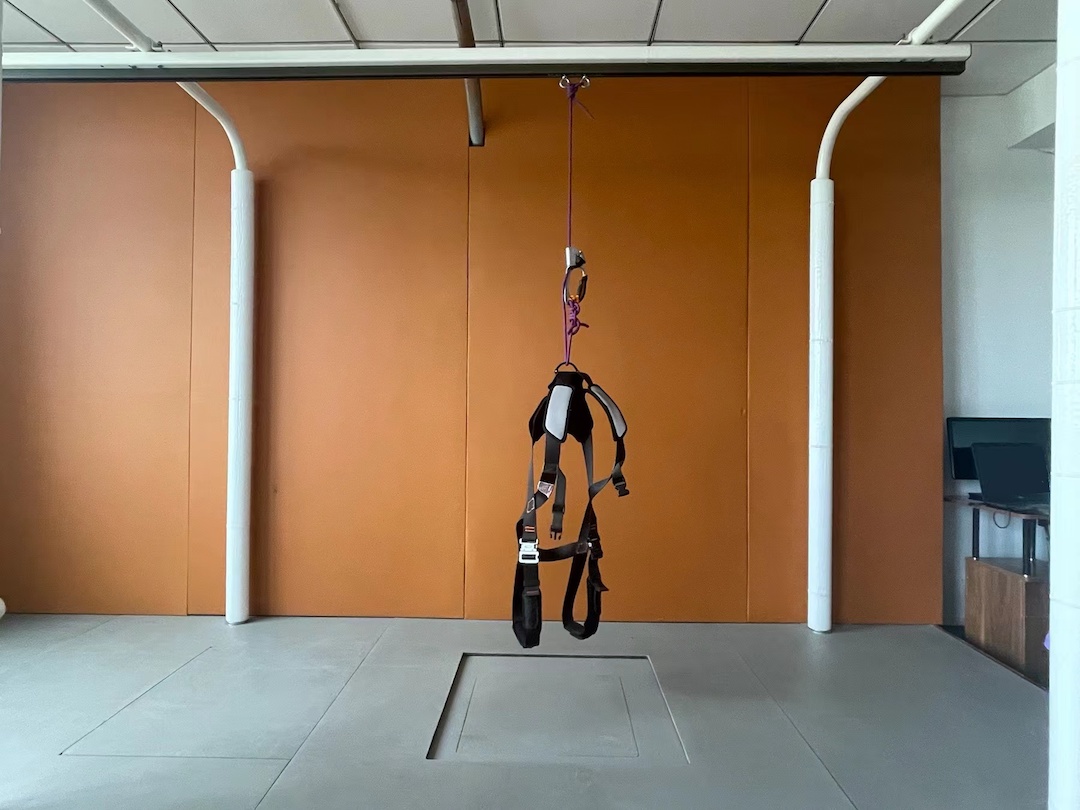 Figure S1 The DMIST training equipment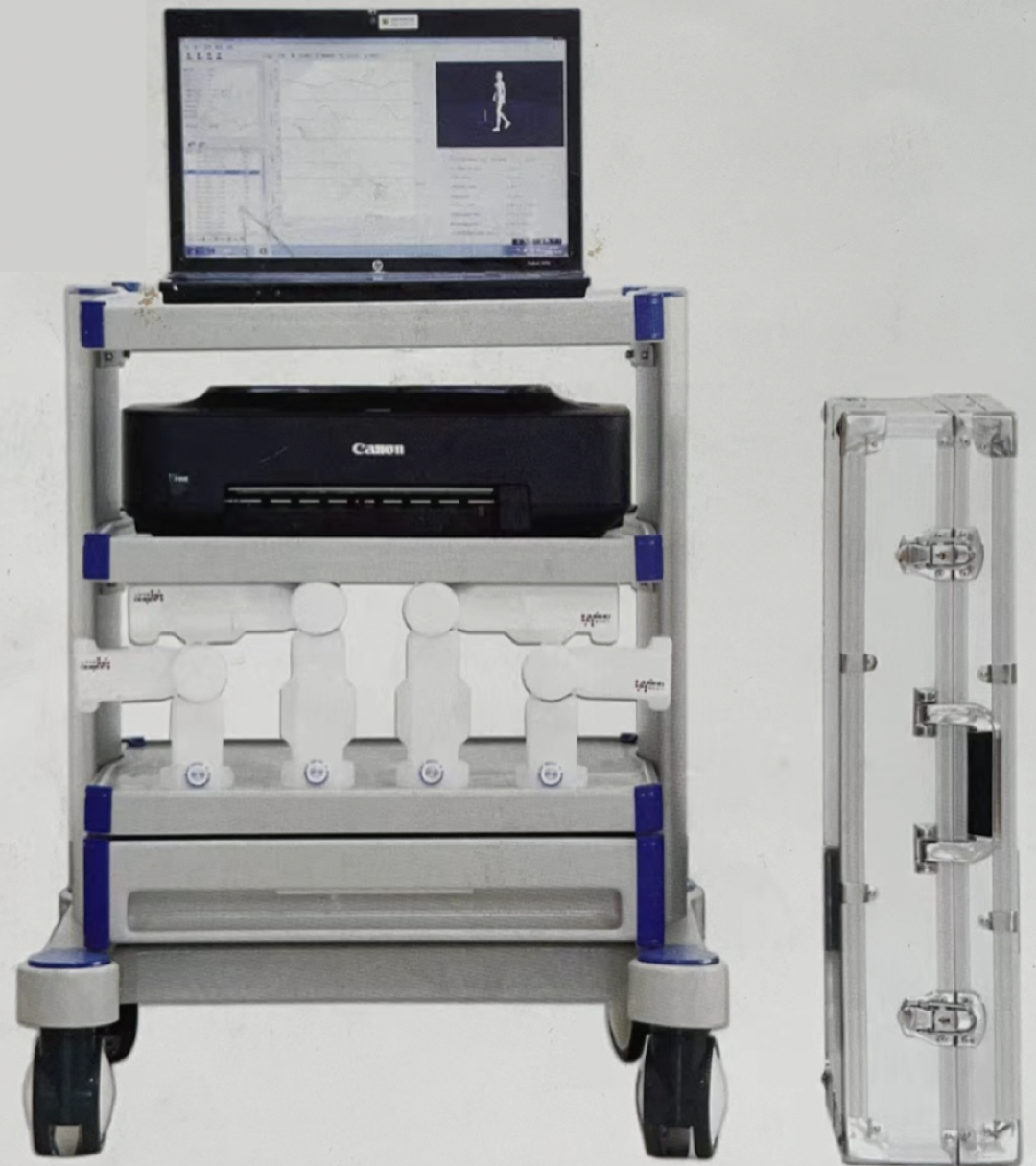 Figure S2 The GaitWatch Gait Analyser